Муниципальное казенное дошкольное образовательное учреждение 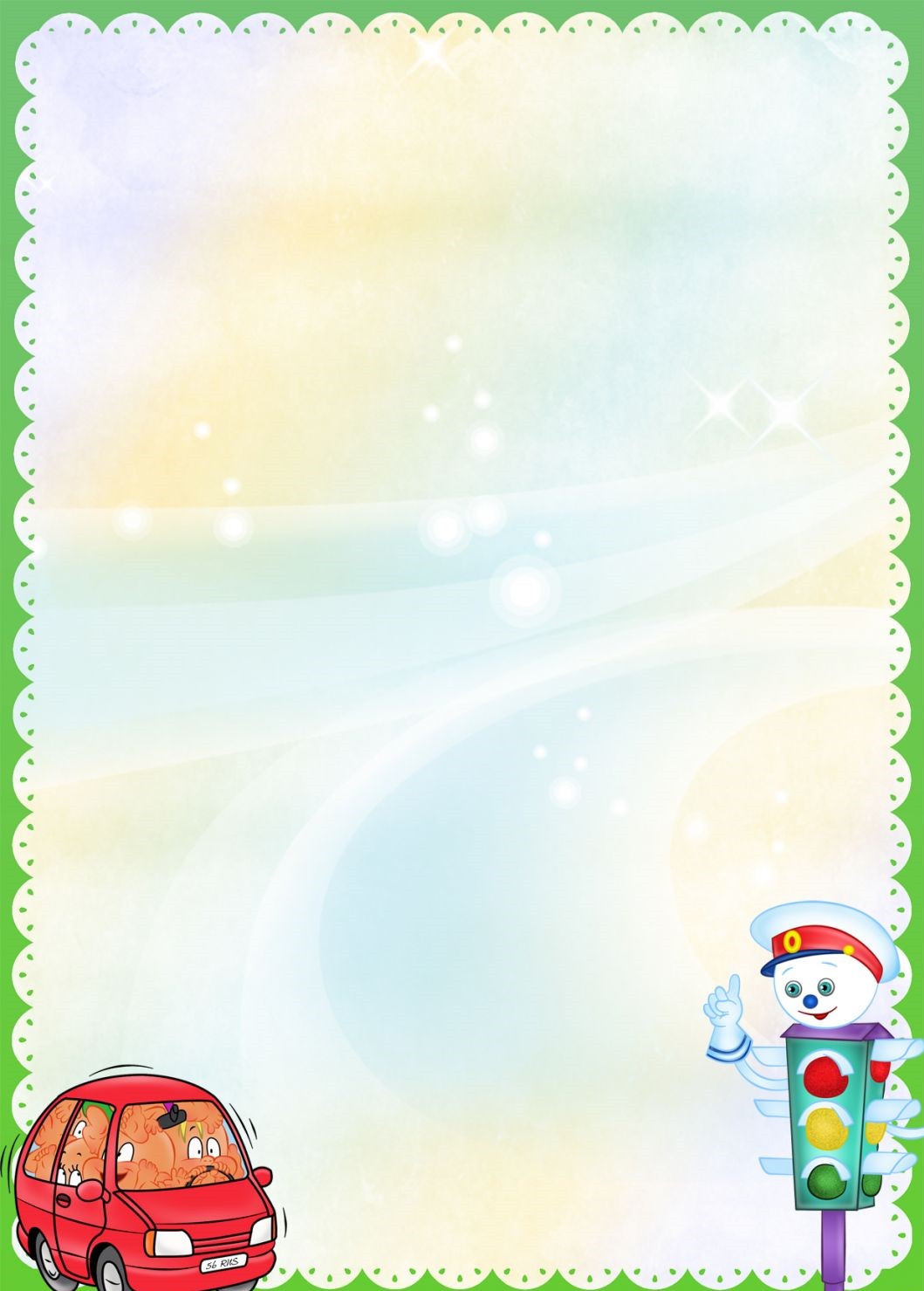 детский сад№1   город ТатарскНоминация:«Правила дорог – правила жизни!»Методическая разработка родительского собрания                                          Автор: Попова Наталья Александровна                                                        воспитатель.                                                                2016                       Тема собрания: «Правила дорог – правила жизни!»      Цель: показать важность соблюдения  правил дорожного движения, осознания необходимости обучения детей навыкам безопасного поведения на дороге.     Задачи  собрания:раскрыть понятие «жизнь», ее значение;проанализировать статистические данные по району, области и сделать выводы, направленные на соблюдение правил дорожного движения;заполнить таблицы – памятки по безопасности на дорогах;познакомить с результатами  социологического опроса населения с целью  самоанализа и самоконтроля;информирование родителей  о ПДД и последствиях нарушения правил дорог.                                                             Ход собрания                                                                        Не много и не мало -  просто жизнь!                                                                         Она дана нам каждому в награду…                                                                         И все вокруг как будто миражи                                                                         Чему-то несказанно вечно рады...   Я прошу вас, уважаемые родители, побудьте сейчас в роли учеников и определите главную мысль четверостишия. (Мнения родителей заслушиваются) «Жизнь – награда!»   Можно наградой гордиться, у кого награда будет пылиться, кто – то будет беречь, кто-то потеряет. Но, тем не менее, вы же получили эту награду, значит  за что- то,  и это что-то было правильное, верное, достойное.  Сегодня на родительском собрании  хочу с Вами побеседовать  об этом верном, правильном.                         (Родители просматривают видео ролик по ПДД)                            Вы обратили внимание на вину родителей,  которая                                      отражена на видео ролике:                                                         перевозка детей в автомобиле.Согласно п.22.9 ПДД, перевозка детей в транспортном      средстве разрешается только с использованием специальных удерживающих устройств, соответствующих возрасту и весу ребёнка.   Согласно закону, каждый водитель обязан позаботиться об установки детского кресла в случае перевозки маленьких детей. Такая необходимость обусловлена некоторыми конструктивными особенностями транспортного средства. Система безопасности, которая обеспечивается штатными ремнями в любом автомобиле, является эффективной только для пассажиров ростом от 150-ти см. Изучив статистику дорожных происшествий, оказалось пассажирское передние сидение, является самым опасным. Специалисты рекомендуют устанавливать автокресла на заднем сиденье по центру.      Сейчас мы с вами  проанализируем сводки службы «02», опубликованные в нашей  «Околице». За 6 месяцев 2016 г. в Татарском районе зарегистрировано 9 дорожно-транспортных происшествий, в которых 10 человек получили травмы различной степени тяжести, один погиб. За аналогичный период прошлого года зарегистрировано 21 ДТП, 6 человек погибли, травмы получили 26 человек. И по Новосибирской области.  За девять месяцев этого года на новосибирских дорогах погибло уже 14 детей. «Около 10% дорожных происшествий происходит с участием детей, в среднем это около 300 аварий. По вине детей происходит порядка 40%. В основном, это переход в неположенном месте»                             (Родители знакомятся с заметками из газет).      Внушительная цифра! А ведь в этих сводках не указано, к каким последствиям  привело: сколько покалеченных жизней, сколько погибших и среди них дети. Они все мечтали, любили, строили планы. Но их жизнь оборвалась. Они никогда уже не вернутся домой, не увидятся с родными. Жизнь распорядилась иначе… Во всем мире каждый день в результате дорожных аварий погибает 3 тысячи человек и около 100 тысяч – получают серьезные травмы.   Ежегодно, в ДТП  по всему миру погибает более миллиона человек, еще 20-40 млн. получают травмы. Обратите  внимание на важность данных статей  и задумывались.       Что же мы: детский сад, родители,  общественные организации (в частности, служба «02»)  - можем сделать, чтобы жизнь детей была вне        опасности?                                  Предлагаю поработать с таблицей. Родители заполняют таблицу: предлагаются конкретные действия для реализации определенной задачи, обмениваются мнениями.    А сейчас  немного отдохнем и поиграем:  « Безопасность  дорожного движения:  дети – пешеходы, дети – пассажиры, дети – велосипедисты».  Родители выступают в разных ролях. Как вы думаете, какие  правила дорог важны для жизни в каждой роли? (Выслушиваются мнения родителей.)Как Вы считаете: а  знают ли дети правила дороги? (заслушиваются мнения родителей) Посмотрим  видео ролик, как наши дети отвечали на вопросы:                                                          Кто является «пешеходом»?                                                          Где должны ходить пешеходы?                                                          Где должны ездить автомобили?                                                          Какие сигналы светофора вы знаете?                                                          Почему опасно играть на проезжей части? Как правильно переходить дорогу? 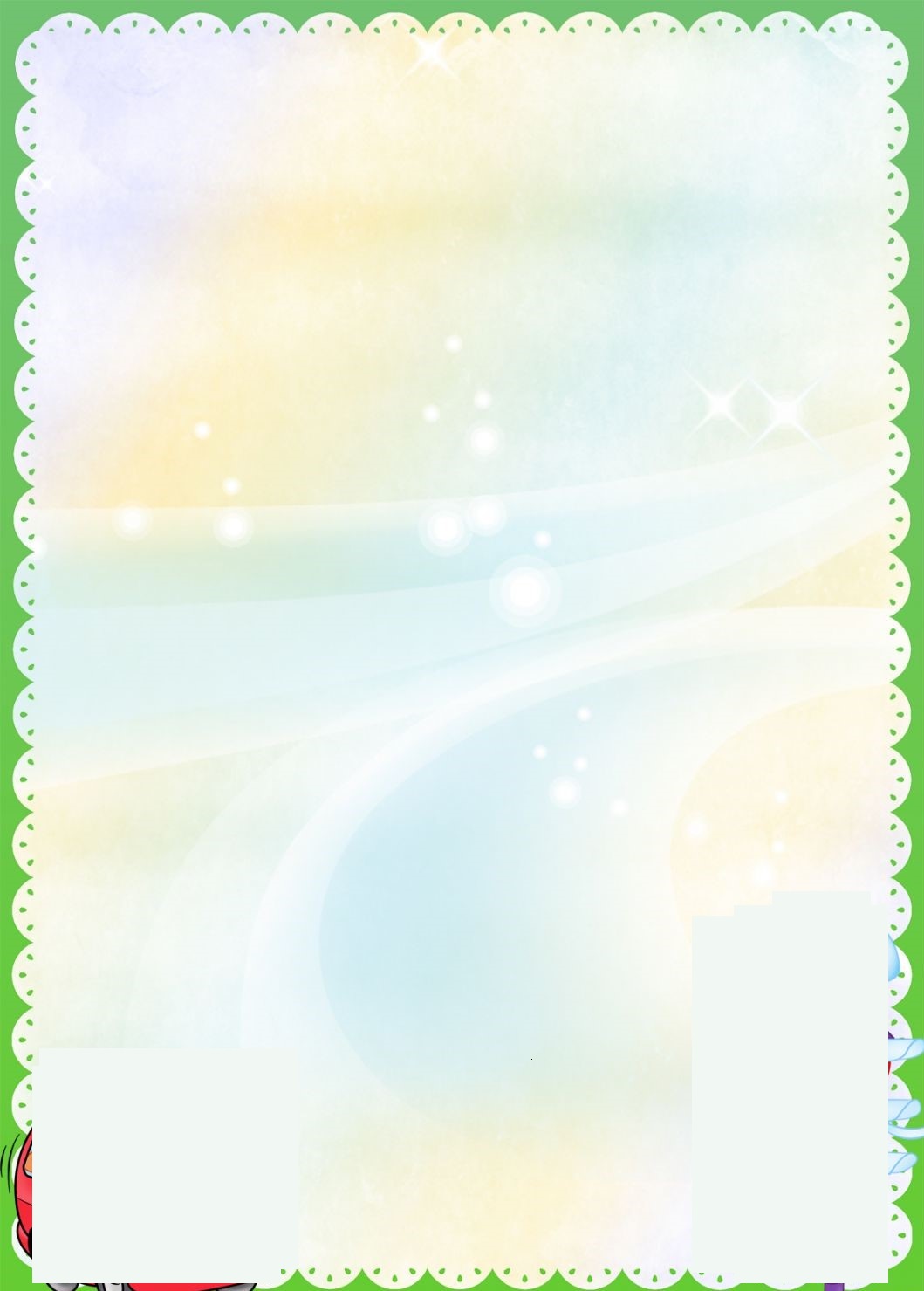 Какие виды переходов вы знаете? С какой стороны надо обходить автобус? Где можно играть детям?Чего стоит опасаться на улице, когда гуляешь один?На вопрос  «Как вы считаете, какие нарушения ПДД чаще всего приводят к гибели и травмам людей?» дети ответили:Переход через дорогу в неположенном месте;Переход через дорогу на красный свет;Игра на проезжей части и рядом с ней.Во многом дети правы, посмотрите на результаты социологического опроса населения:  по статистике примерно три четверти всех ДТП с участием детей происходит в результате их непродуманных действий. Среди них наиболее частыми являются: -Переход через проезжую часть вне установленных для перехода мест (35-40%). -Неожиданный выход из-за движущихся или стоящих транспортных средств или других препятствий, мешающих обзору (25-30%).
-Неподчинение сигналам светофора (10-15%).
-Игры на проезжей части и ходьба по ней при наличии  тротуара (5-10%)        Как показывает статистика ДТП,  наиболее часто наезды на пешеходов происходят в темное время суток. Зачастую это зависит не только от невнимательности водителей, но и от недостаточного освещения, от того что в темной одежде детей и взрослых просто незаметно на улице.  Поэтому в темное время суток обязательно ношение ФЛИКЕРОВ.  Департамент ОБДД МВД  России рекомендует, во избежание несчастных случаев, использовать  светоотражатели и световозвращатели, специально предназначенные для закрепления на одежде или рюкзаке ребенка (пешехода). Фликер – это простейшее устройство, являющееся однако очень действенным способом предотвращения дорожно-транспортных происшествий. Свет фар отражается от микропризматической поверхности фликера, и человек за рулем видит ребенка (пешехода) на дороге не с расстояния 25-30 метров, как в обычной ситуации, а с расстояния 250-400 метров. Это дает водителю время на то, чтобы остановить машину, не применяя экстренное торможение. Видов фликеров очень много: это  значки, подвески, шевроны, браслеты, термонаклейки, световозвращающие  повязки, жилеты. Помните одно правило - светоотражатели должны быть видны со всех сторон.Если на одежде есть светоотражающие элементы, ребёнка заметить проще, но даже это не помогает. Гарантированно аварии не будет лишь в том случае, если ребенок вообще не побежит через дорогу перед машиной. Для этого нужно и родительское воспитание, и личный пример. Иллюзия безопасности на дороге создается родителем в те моменты, когда сам родитель ведет себя не до конца осознанно. Если мама перебегает через дорогу и видит только цель - автобус, на который она опаздывает, то автоматически она создает у ребенка бессознательную иллюзию.  Учёными американского Корнельского университета (Cornell University, USA) были проведены исследования по зависимости восприятия водителями пешеходов в различной одежде в тёмное время суток. По данным, реакция мозга водителя, в среднем, составляет 1 секунду. Еще секунда требуется на реакцию тела. При скорости 90 км/ч автомобиль проезжает 25 метров в секунду. Значит, за две секунды (до принятия водителем решения совершить манёвр) машина успеет проехать до 50 метров.
При проведении научного исследования было установлено, что пешеходы в обычной одежде, видны в свете фар на расстоянии 30 метров (1,3 секунды для реакции водителя). Самой опасной стала одежда чёрного цвета, человека в ней не видно. Пешехода в синем костюме заметят на расстоянии 17 метров, в красном – 24 м, жёлтом – 37 м. Самая безопасная одежда белого цвета, её видно с 55 метров. Наличие на пешеходах светоотражающих элементов позволяет им быть видимыми с расстояния 150 метров.     Вернемся к началу собрания. Вспомним, что такое жизнь. Награда! Хотелось бы, чтобы Вы эту награду хранили и запомнили эту фразу «Правила дорог – правила жизни». Как ни прискорбно, но в наше время не редко случается, что родители не уделяют должного времени своим чадам, с равнодушием относятся к их воспитанию. У каждого на это разные причины. Поэтому, многие дети предоставлены сами себе. Упущения родительского воспитания стараются восполнить не только воспитатели, но и сотрудники ГИБДД. Знание и соблюдение Правил дорожного движения поможет сформировать безопасное поведение детей на дорогах, молодое поколение сможет уверенно идти по жизни. Хотелось бы, чтобы Вы ни разу в жизни не слышали о таком дне - Всемирный день памяти жертв дорожно-транспортных происшествий, который  отмечается в третье воскресенье ноября.  Первым подобное мероприятие провёли  британцы в 1993 году. В 1998 году День памяти вышел за пределы Европы и появился на других континентах, а с 2005 года по решению  Генеральной Ассамблеи ООН  этот день отмечается во всем мире. В этот день принято вспоминать о погибших в ДТП и произносить членам их семей слова соболезнования.Помните - жизнь очень коротка.Каждою минутою  бесценна!В тех часах, где стрелки из песка,Время утекает неизменно…Сохранить жизнь ребенку на дороге – задача каждого взрослого. И речь идет не столько о нравоучениях, сколько о личном примере и всяческом участии. Эксперты говорят - важно помнить, что не существует чужих детей. И если вы увидите ребенка, бегущего через дорогу, а тем более на красный свет, – остановите его.Посмотрите на рисунки, которые приготовили специально для родительского собрания ваши дети. Ребята  много знают  правил дорог и Вас просят не забывать о главных правилах жизни. Осмысление итогов родительского собрания. Делаются выводы,  формулируются необходимые решения,  выясняется отношение родителей к проведенному собранию,  пожелания родителей. (Родители заполняют опросные листы.)  Экспресс  – опрос: Актуальна ли тема собрания?Укажите на положительные моменты собрания.Ваши предложения  по теме собрания.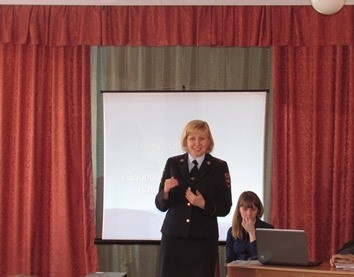 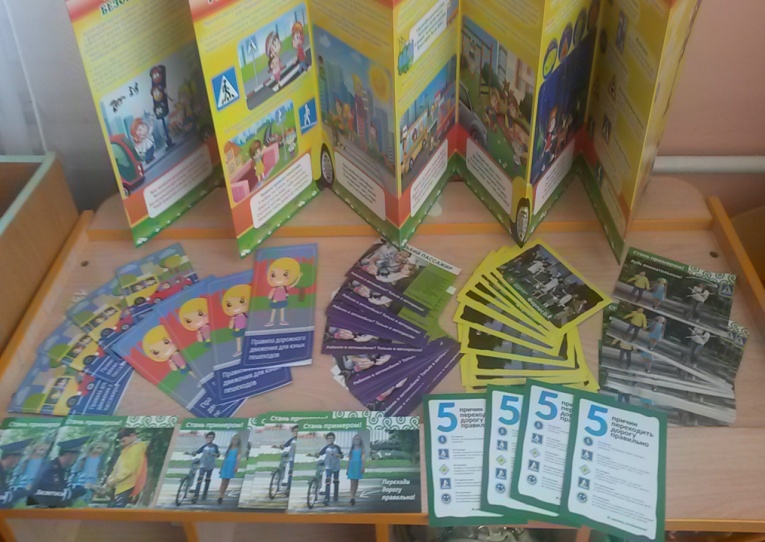 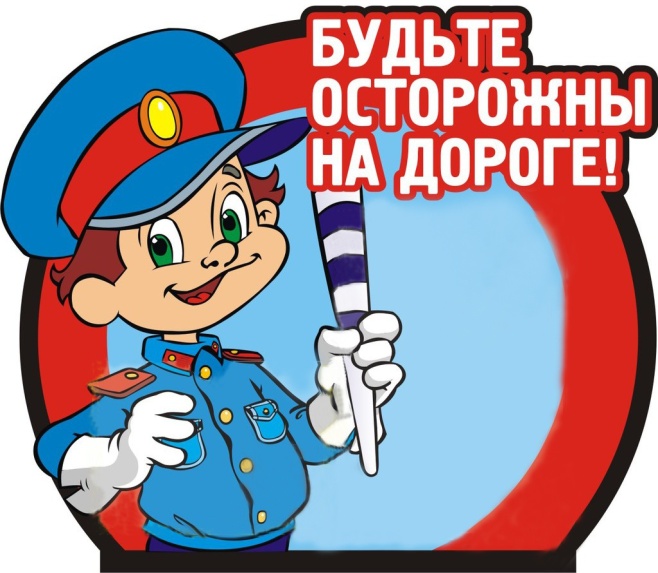 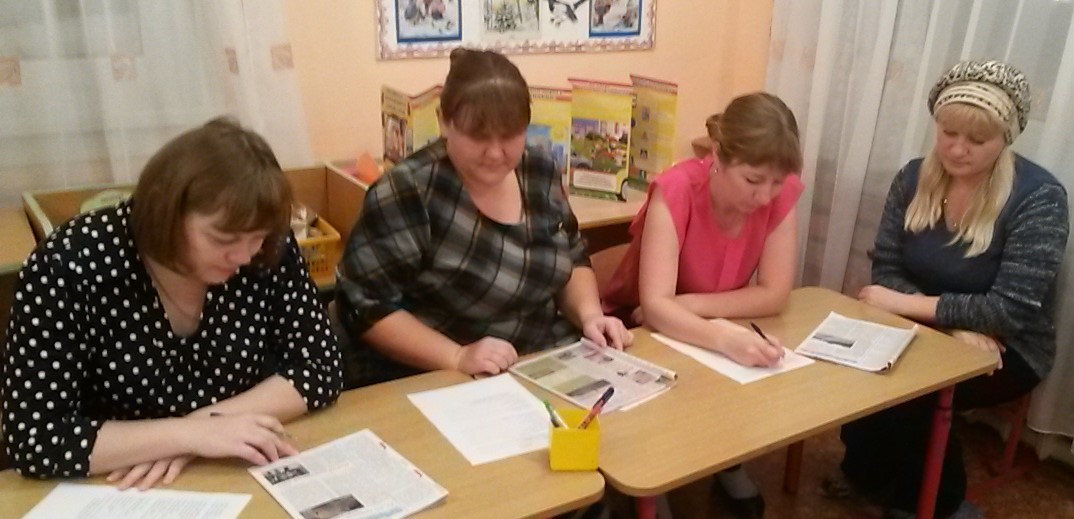 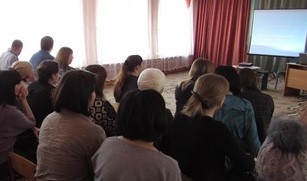 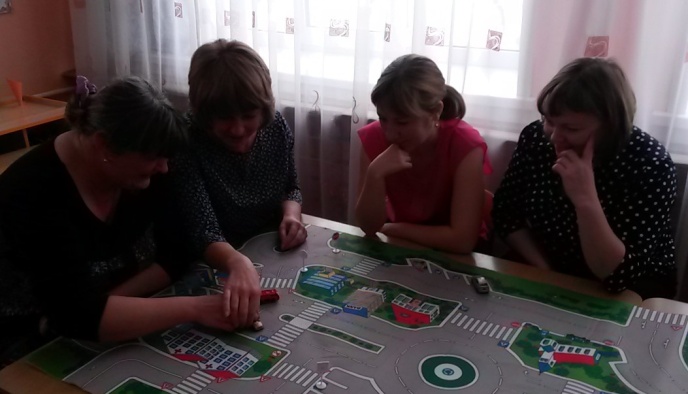 Детский сад Служба «02»Родители Конкретные шагиПроанализируем план воспитательной работы за год: «НОД по безопасности», Театрализованная деятельность,  профилактические и индивидуальные беседы, презентации, просмотр мультфильмов по ПДД,  родительские собрания. Участие в акциях, которые проводятся на уровне  детского сада, района, даже области.Выездные уроки.Информирование: инспекторы проводят лекции и беседы на темы «Дорожные знаки», «Основные понятия и термины правил дорожного движения», «Причины  дорожно  - транспортных происшествий…» Чтобы ребята смогли наглядно ознакомиться с правилами дорожного движения, распространяются памятки, листовки, фликеры.Личный пример.Разыгрывание ситуаций. Напоминание.Систематический контроль. 